Slovenský zväz orientačných športov, Junácka 6, 832 80  BratislavaPOHÁR SLOVENSKÉHO RAJA 2018VEĽKÁ CENA SLOVENSKA 2018Slovenský rebríček jednotlivcov INOV 8 CUP 2018 2.a 3. ETAPA13. – 15.7.2018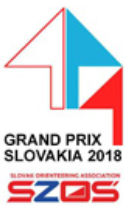 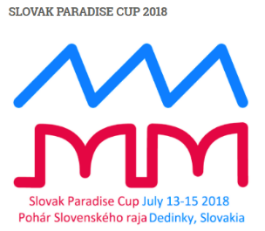 Na preteky Veľkej ceny Slovenska 2018 sa predlžuje prvý termín výšky štartovného do 15.6.2018